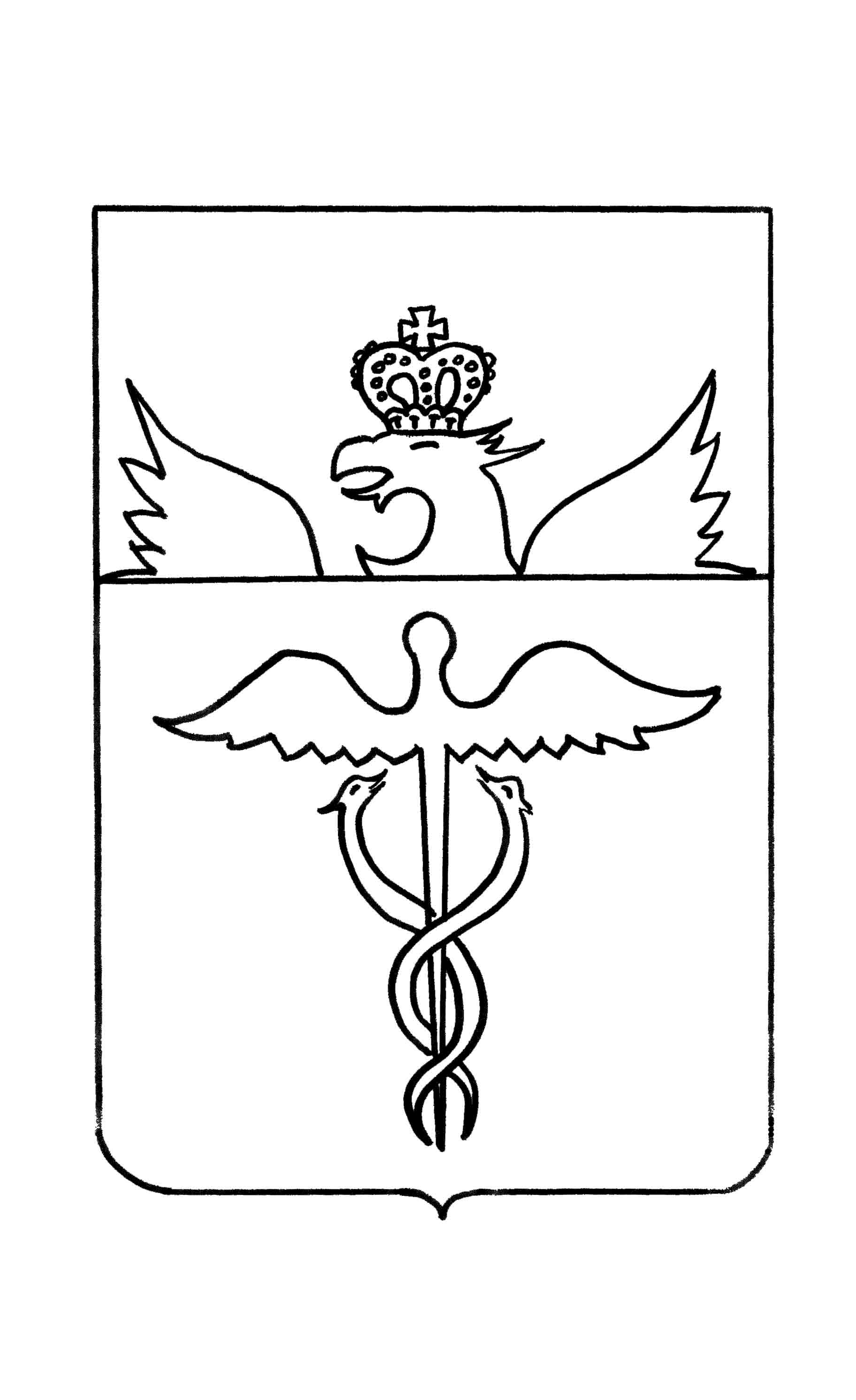 АДМИНИСТРАЦИЯ СЕРИКОВСКОГО  СЕЛЬСКОГО    ПОСЕЛЕНИЯБУТУРЛИНОВСКОГО МУНИЦИПАЛЬНОГО РАЙОНАВОРОНЕЖСКОЙ ОБЛАСТИПОСТАНОВЛЕНИЕот 15.03.2016 г  № 23      с.СериковоО внесении изменений в постановление администрации Сериковского  сельского поселения Бутурлиновского муниципального района Воронежской области от 09.09.2015 года  № 47 «Об утверждении административного регламента администрации Сериковского сельского поселения Бутурлиновского муниципального района Воронежской области по предоставлению муниципальной услуги «Присвоение адреса объекту недвижимости и аннулирование адреса»В соответствии с Федеральными законами от 27.07.2010 № 210-ФЗ «Об организации предоставления государственных и муниципальных услуг», от 06.10.2003 № 131-ФЗ «Об общих принципах организации местного самоуправления в Российской Федерации», руководствуясь постановлением администрации Сериковского сельского  поселения от 10.04_.2015 № 11  «О порядке разработки и утверждения административных регламентов предоставления муниципальных услуг», в целях открытости и общедоступности информации по предоставлению муниципальных услуг населению,ПОСТАНОВЛЯЕТ:	Внести в постановление администрации Сериковского сельского поселения Бутурлиновского муниципального района Воронежской области от 09.09.2015 года  № 47 «Об утверждении административного регламента администрации Сериковского сельского поселения Бутурлиновского муниципального района Воронежской области по предоставлению муниципальной услуги «Присвоение адреса объекту недвижимости и аннулирование адреса»»  следующие изменения: В подразделе 2.12. «Требования к помещениям, в которых предоставляется муниципальные услуга» раздела 2 «Стандарт предоставления муниципальной услуги» административного регламента:1.1.1. абзац второй пункта 2.12.5. исключить;1.1.2. дополнить пунктом 2.12.6. следующего содержания:«2.12.6. Требования к обеспечению условий доступности муниципальных услуг для инвалидов.Орган предоставляющий муниципальную услугу обеспечивает условия доступности для беспрепятственного доступа инвалидов в здание и помещения, в котором предоставляется муниципальная услуга, и получения муниципальной услуги в соответствии с требованиями, установленными Федеральным законом от 24.11.1995 № 181-ФЗ «О социальной защите инвалидов в Российской Федерации», и другими законодательными и иными нормативными правовыми актами Российской Федерации и Воронежской области.Если здание и помещения, в котором предоставляется услуга не приспособлены или не полностью приспособлены для потребностей инвалидов, орган предоставляющий муниципальную услугу обеспечивает предоставление муниципальной услуги по месту жительства инвалида.».2. Опубликовать настоящее постановление в официальном печатном издании «Вестник муниципальных правовых актов Сериковского сельского поселения Бутурлиновского муниципального района Воронежской области» и разместить на официальном сайте органов местного самоуправления  Сериковского сельского поселения в информационно- телекоммуникационной сети «Интернет».3.Настоящее постановление вступает в силу с момента его официального опубликования.Глава Сериковского сельского поселения                                       В.П.Варычев